………………………………………..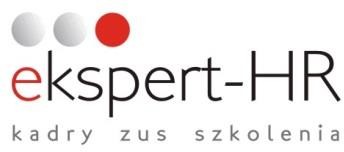 miejscowość, dataOŚWIADCZENIEDOTYCZĄCE ZWOLNIENIA Z PODATKU VAT……………………………………………………………………………………………………………………………………………… (nazwa instytucji)Oświadczamy, że następująca usługa szkoleniowa nabyta od Ekspert-HR Katarzyna Sobieszczańska   ul. J.Straussa 46/2, 52-129 Wrocław, NIP 693-113-66-44TYTUŁ SZKOLENIA………………………………………………………………………………………………………………………………TERMIN………………………………………………………… MIASTO/online*……………………………………………………………IMIONA I NAZWISKA UCZESTNIKÓW ………………………………………………………………………………………………….……………………………………………………………………………………………………………………………………………………………ma charakter usługi kształcenia zawodowego lub służy przekwalifikowaniu zawodowemu pracowników i jest finansowana ze środków publicznych*:w całości - zgodnie z treścią art. 43 ust. 1 pkt 29 lit. c ustawy z dnia 11.03.2004 o podatku od towarów i usług (tekst ujednolicony z 14.04.2021 r., Dz. U. z 2021 r. poz. 685 z późn. zm.).LUBw co najmniej 70% zgodnie z treścią § 3 ust. 1 pkt 14 Rozporządzenia Ministra Finansów z dnia 20.12.2013 r. w sprawie zwolnień od podatku od towarów i usług oraz warunków stosowania tych zwolnień (tekst ujednolicony z 10.11.2020 r., Dz. U. z 2020 r. poz. 1983 z późn. zm.).  *prosimy o zaznaczenie właściwej opcji…………………………………………….	……………………………………………..............Pieczątka firmowa	Podpis i pieczątka osoby upoważnionejdo zaciągania zobowiązań wobec jednostkiProsimy o przekazanie oryginału niniejszego oświadczenia na szkoleniu ( w przypadku szkoleń online prosimy o przesłanie oryginału oświadczenia tradycyjną pocztą). 